1.- Escribe cómo se leen los siguientes números.3 273 = _____________________________________________________________5 186 = _____________________________________________________________2.- Escribe con cifras los siguientes númerosCuatro mil trescientos cuarenta y nueve: = ___________ catorce mil quinientos ocho = ____________3.- Descompón de cuatro formas distintas estas cantidades.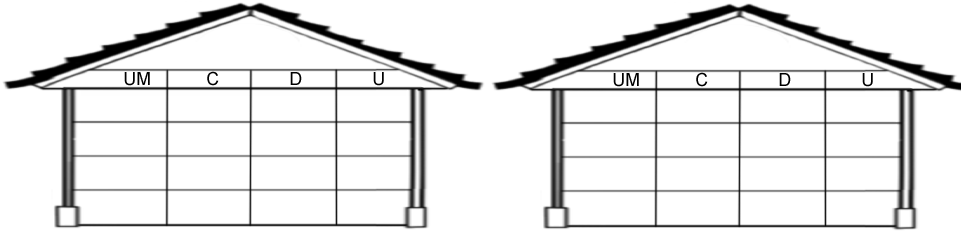 			2 456  					      5 4324.- ¿Cuánto falta para llegara al 10 000?  6 000 +  ______ = 10 000			______ + 8 000 = 10 000          3 UM + ______ = 10 000    		______ + 9 UM  = 10 000    	5.- Escribe el número resultante4 000 + 200 + 50 + 6  = ______		8 000 + 600 + 70 + 4 = ______2 UM 5C 3D 1U = ______    		6 UM 3C  8D  9U = ______   		6.- Calcula mentalmente5 + 8 = ____,  50 + 80 = _____,  500 + 800 = ______,  2 500 + 3 800 = ______3 + 9 = ____,  30 + 90 = _____,  300 + 900 = ______,  3 300 + 4 900 = ______7.- Calcula ajustando la cifras para redondear y calcular rápidamente249 + 326 = ______ + ______ = ______   498 + 74 = ______ + ______ = ______604 + 278 = ______ + ______ = ______   589 + 212 = ______ + ______ = ______8.- Calcula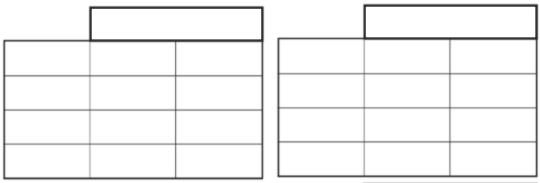 			    4 274    +   2 655 		      8 543    -    4 5389.- Calcula en escalera el siguiente problema. En un depósito caben ochocientos veintidós de agua. Si se han llenado ya seiscientos cuarenta y tres litros. ¿Cuántos litros faltan por llenar?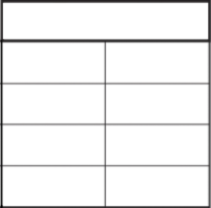 Respuesta: ______________________________10.- En la estantería hay sitio para tres mil cuatrocientos veintiséis libros, pero sólo hay colocados mil doscientos ochenta y ocho. ¿Cuántos libros más caben en la estantería? 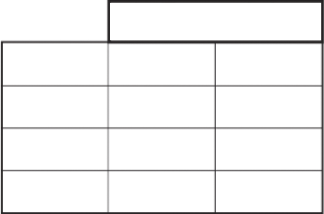 Respuesta: ______________________________EVAL. U.1     MATEMÁTICAS  ABN  3º PRIMARIAFECHA:NOMBRE:                                                                                       CURSO:NOMBRE:                                                                                       CURSO: